  Pancake Mix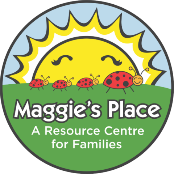 Ingredients (for jar):2 Cups All-purpose flour4 tsp Baking powder2 tbsp SugarTo make pancakes - add:1 Cup Milk2 tbsp Oil1 EggMethod:Add all the ingredients to a large jar or container.Tightly seal jar and keep for up to 3 months.To make pancakes:Mix 1 ¼ cups of the pancake mix with milk, oil and egg. Mix until well combined. Using a scoop, pour pancake batter into a hot pan or griddle and cook on both sides until firm and golden brown.